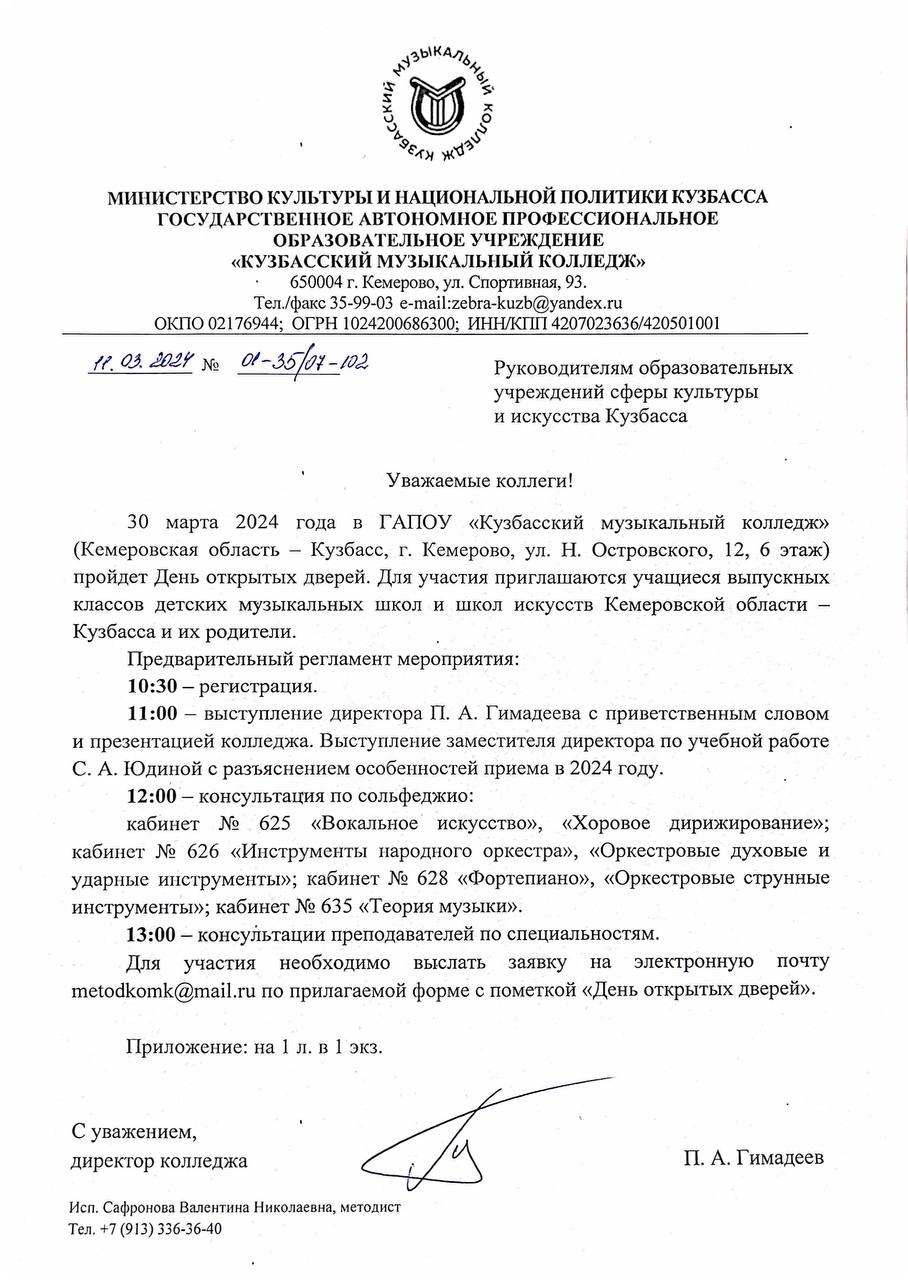 Приложение № 1 к письму ГАПОУ «Кузбасский музыкальный колледж» от 11.03.2024 № 01-35/07-102Заявка на участие в Дне открытых дверей 30.03.2024ФИО участникаМесто жительстваНаименование образовательного учрежденияСпециальностьАдрес электронная почтаКонтактный телефон участника/ родителя или законного представителя поступающего (для участника, не достигшего возраста 18 лет на 30.03.2024)